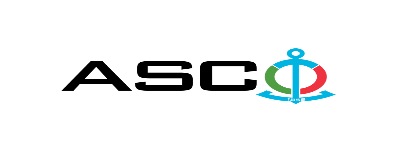 “AZƏRBAYCAN XƏZƏR DƏNİZ GƏMİÇİLİYİ” QAPALI SƏHMDAR CƏMİYYƏTİNİN№AM-064/2024 NÖMRƏLİ 17.05.2024-Cİ il TARİXİNDƏ  SANTEXNİKA MALLARININ SATINALINMASI MƏQSƏDİLƏ KEÇİRDİYİAÇIQ MÜSABİQƏNİN QALİBİ HAQQINDA BİLDİRİŞ                                                              “AXDG” QSC-nin Satınalmalar KomitəsiSatınalma müqaviləsinin predmetiSANTEXNİKA MALLARININ SATINALINMASIQalib gəlmiş şirkətin (və ya fiziki şəxsin) adı “ARAZ MAKİNA” MMCMüqavilənin qiyməti150014.54 AZNMalların tədarük şərtləri (İncotresm-2010) və müddəti                                     DDPİş və ya xidmətlərin yerinə yetirilməsi müddətiİl ərzində hissə-hissə